EMENTA: Introduzir o estudante no conhecimento das Ciências Sociais, levando-o à compreensão do contexto histórico e intelectual do qual emerge a reflexão sociológica. Apresentar os conceitos fundamentais das principais vertentes teóricas da Sociologia, através do estudo dos clássicos: Marx, Durkheim e Weber. Possibilitar ao estudante um domínio conceitual básico em Sociologia capaz de permitir-lhe, de forma crítica e criativa, a instrumentalização desse conceitual em outras áreas da sua formação acadêmica.OBJETIVOS DA DISCIPLINA: Apresentar o aluno vindo de outras disciplinas aos principais autores, conceitos e perspectivas sociológicas, traçando linhas de continuidade temática entre clássicos e contemporâneos, da seguinte forma:Apresentar ao aluno textos seminais dos autores clássicos e textos de autores             contemporâneos acerca da atualidade desses clássicos.Apresentar correntes da sociologia contemporânea e seus autores.Apresentar temas seminais da sociologia contemporâneaMetodologia: aulas expositivas/seminários com base na leitura dos textos designadosAvaliação final: resposta a questões propostas pelo professor em duas provas (9 pts); presença com participação de qualidade em sala de aula (1 pt).Karl Marx - O materialismo histórico, as classes sociais e o capitalismo.- Teses sobre Feuerbach – Lisboa, Ed. Presença, 1988.Prefácio à Contribuição à Crítica da Economia Política. In:	. Karl Marx: Coleção Os Pensadores. São Paulo: Abril Cultural, 1985, pgs. 149-155.O Manifesto Comunista. 150 Depois – Leandro Konder et alli - PDFA mercadoria & A assim chamada acumulação primitiva. In:	. O Capital: Livro I. São Paulo: Editora Boitempo, 2013, 1ª Edição.Emile Durkheim - A facticidade da realidade social, diferenciação social e individualismo.Durkheim, Émile. (24/11, 01 e 08/12) - 18h / 21h (quarta).Solidariedade mecânica & A solidariedade orgânica. In:      . José Albertino Rodrigues Émile Durkheim. Sociologia. Coleção Grandes Cientistas Sociais, Editora Ática, São Paulo, 2000.“O que é um fato social?”. In:    . José Albertino Rodrigues Émile Durkheim. Sociologia. Coleção Grandes Cientistas Sociais, Editora Ática, São Paulo, 2000.“Suicídio: Definição do Problema; Suicídio Egoista, Suicídio Altruísta e Suicídio Anômico”, In:    . José Albertino Rodrigues Émile Durkheim. Sociologia. Coleção Grandes Cientistas Sociais, Editora Ática, São Paulo, 2000.Max Weber - Sociologia compreensiva, orientação valorativa e racionalização.Weber, Max. (15/12, 05 e 12/01/22) - 18h / 21h (quarta).Introdução & A Ascese e o Espírito do Capitalismo. In:	. A Ética Protestante e o Espírito do Capitalismo. Edição de Antônio Flávio Pierucci, Companhia das Letras, São Paulo, 2004.Conceitos sociológicos fundamentais. In:	. Metodologia das Ciências Sociais. São Paulo: Cortez; Campinas, SP: Editora da Unicamp, 2016. Paradigmas Sociológicos na modernidade.- GIDDENS, Anthony - As Consequências da Modernidade - São Paulo, Ed. UNESP, 1997, Capítulo I.- BAUMAN, Zygmunt Bauman - Modernidade Líquida. Rio de Janeiro: Jorge Zahar, 2011. Capítulo 4.- LÊDA, Manuela Correa - “Teorias Pós-Coloniais e Decoloniais: Para Repensar a                 Sociologia da Modernidade”. Campinas/SP. Revista Temáticas, pg. 101-126, fev./dez. 2015.A avaliação será composta de duas provas escritas, a primeira após a apresentação sobre Durkheim, e a segunda após a discussão sobre “A Crise dos Paradigmas na Modernidade”.Data da VS: A DEFINIR.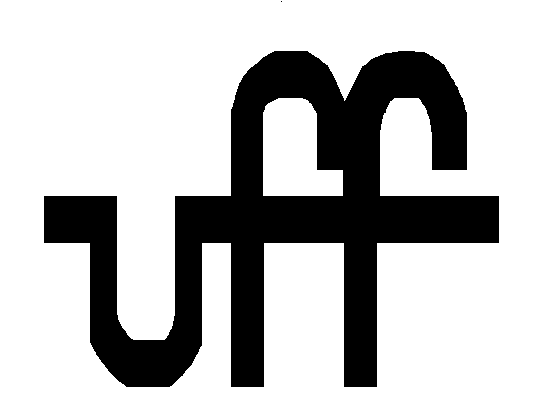 UNIVERSIDADE FEDERAL FLUMINENSEINSTITUTO DE CIÊNCIAS HUMANAS E FILOSOFIADepartamento de Sociologia e Metodologia das Ciências SociaisUNIVERSIDADE FEDERAL FLUMINENSEINSTITUTO DE CIÊNCIAS HUMANAS E FILOSOFIADepartamento de Sociologia e Metodologia das Ciências SociaisDISCIPLINA: Introdução à Sociologia I - A         Código – GSO 00247SEMESTRE: 2023/2PROFESSOR: Napoleão MirandaHORÁRIO: 4ªf, das 18h às 22hDISCIPLINA: Introdução à Sociologia I - A         Código – GSO 00247SEMESTRE: 2023/2PROFESSOR: Napoleão MirandaHORÁRIO: 4ªf, das 18h às 22h